Обучение детей выразительности речи - одна из проблем дошкольного воспитания. Под выразительностью речи понимается не только эмоциональная окрашенность звучания, достигающаяся междометиями, силой, тембром голоса, но и образность слова. Ребенок достаточно быстро может научиться использовать такие части речи, как существительное, глагол, наречие, но прилагательные не часто используются детьми. А ведь именно с их помощью значительно глубже воспринимается и отражается окружающий мир. Для того чтобы ребенка мотивировать на использование образных характеристик в речи, необходимо поставить задачу, связанную с его творческой речевой деятельностью. Такая деятельность будет успешна при условии, если ребенок поймет, как, каким образом он может строить фразы с образными характеристиками. Только тогда он получит удовольствие от этой деятельности. Разработанные нами алгоритмы по созданию образных характеристик достаточно легко усваиваются дошкольниками и дают возможность значительно повысить уровень выразительности их речи. Работа по обучению детей образной речи должна начинаться с обучения детей созданию сравнений (первый этап). Затем отрабатывается умение детей составлять разнообразные загадки (второй этап). На заключительном этапе дети 6 - 7 лет вполне справляются с составлением метафор (третий этап). Технология обучения детей составлению сравненийОбучение детей дошкольного возраста составлению сравнений необходимо начинать с трехлетнего возраста. Упражнения проводятся не только на занятиях по развитию речи, но и в свободное время. Модель составления сравнений: воспитатель называет какой-либо объект; обозначает его признак; определяет значение этого признака; сравнивает данное значение со значением признака в другом объекте. ПР: цыпленок (объект №1); по цвету (признак); желтый (значение признака); такой же желтый (значение признака) по цвету (признак), как солнце (объект № 2). В младшем дошкольном возраста отрабатывается модель составления сравнений по признаку цвета, формы, вкуса, звука, температуры и др. На первый взгляд фраза, произнесенная воспитателем таким образом, кажется громоздкой и несколько нелепой, но именно повторы такого длинного сочетания позволяют детям понять, что признак - это понятие более общее, чем значение данного признака. ПР: "Мячик по форме круглый, такой же круглый по форме, как яблоко". Далее воспитатель предлагает детям найти объекты с данным значением признака (круглое по форме - солнце, колесо, тарелка). До четырехлетнего возраста воспитатель побуждает детей к составлению сравнений по заданным признакам. Находясь на прогулке, педагог предлагает детям сравнить прохладный ветер по температуре с какими-либо другими объектами. Взрослый помогает ребенку составить фразы типа: "Ветер на улице по температуре такой же прохладный, как воздух в холодильнике". На пятом году жизни тренинги усложняются: в составляемой фразе не произносится признак, а оставляется только его значение (одуванчики желтые, как цыплята); в сравнениях усиливается характеристика, второго объекта (подушка мягкая, такая же, как только что выпавший снег). В этом возрасте детям дается больше самостоятельности при составлении сравнений, поощряется инициатива в выборе признака, подлежащего сравнению. В возрасте 5,5 лет дети учатся самостоятельно делать сравнения по заданному воспитателем признаку. Воспитатель указывает на объект (дерево) и просит сделать сравнения с другими объектами (цвету, форме, действию и т.д.). При этом ребенок сам выбирает какие-либо значения данного признака. ПР: дерево по цвету золотистое, как монетки (воспитатель задал признак цвета, а его значение - золотистое - выбрано ребенком). Технология обучения детей составлению загадокТрадиционно в дошкольном детстве работа с загадками основывается на их отгадывании. Причем, методика не дает конкретных рекомендаций, как и каким образом учить детей отгадывать загаданные объекты. Наблюдения за детьми показывают, что отгадывание происходит у самых сообразительных дошкольников как бы само собой на уровне инсайта или путем перебора вариантов. При этом большая часть детей группы являются пассивными наблюдателями. Воспитатель выступает в роли эксперта. Верный ответ одаренного ребенка на конкретную загадку очень быстро запоминается другими детьми. Если педагог через некоторое время задает ту же самую загадку, то большая часть детей группы просто вспоминает ответ. Развивая умственные способности ребенка, важнее научить его составлять собственные загадки, чем просто отгадывать знакомые. А.А.Нестеренко разработаны модели составления загадок для детей школьного возраста. В адаптированном варианте данная технология позволяет научить составлять загадки и дошкольников. В процессе составления загадок развиваются все мыслительные операции ребенка, он получает радость от речевого творчества. Обучение детей составлению загадок начинается с 3,5 лет. В практике работы с детьми дошкольного возраста используются три основных модели составления загадок. Обучение должно идти следующим образом. Воспитатель вывешивает одну из табличек с изображением модели составления загадки и предлагает детям составить загадку про какой-либо объект. Технология обучения детей составлению метафорКак известно, метафора - это перенесение свойств одного предмета (явления) на другой на основании признака, общего для обоих сопоставляемых объектов. В традиционной педагогике работа с метафорой сводится к общим рекомендациям типа "побуждать детей делать сложные сравнения", "учить детей раскрывать смысл метафор" и т. д. При таком подходе нельзя гарантировать, что дети будут составлять фразы метафорического плана в описательных рассказах, а, тем более, в реальной жизни. Мыслительные операции, которые позволяют составить метафору, вполне усваиваются умственно одаренными детьми уже в 4-5 лет. Основная цель педагога: создание условий для усвоения детьми алгоритма составления метафор. Если ребенок усвоил модель составления метафоры, то он вполне может самостоятельно создавать фразу метафорического плана. Сначала целесообразно использовать наиболее простой алгоритм составления метафоры. Берется объект 1 (радуга). Про него и будет составлена метафора. У него выявляется специфическое свойство (разноцветная). Выбирается объект 2 с таким же свойством (цветочная поляна). Определяется место расположения объекта 1 (небо после дождя). Для метафорической фразы необходимо взять объект 2 и указать место расположения объекта 1 (Цветочная поляна - небо после дождя). Составить предложение с этими словами (цветочная небесная поляна ярко засияла после дождя). Протокол занятия с детьмиДетям предлагается взглянуть на картину зимнего пейзажа, где на заснеженных елях сидят снегири. Задача: составить метафору относительно этих птиц. Работу с детьми следует организовывать в форме обсуждения. В качестве пособия может быть использован лист бумаги, на котором воспитатель обозначает последовательность мыслительных операций. - Что за птицы изображены на заснеженных елях? 
- Снегири (воспитатель на листе бумаги пишет букву "С" и ставит стрелку вправо). 
- А какие они? 
- Круглые, пушистые, красные (воспитатель уточняет - "красногрудые", и ставит букву "К" на листе бумаги). 
- А что еще бывает с такими красными бочками или красной грудкой? 
- Вишня, яблоки… (воспитатель ставит стрелку вправо от буквы "К" и рисует яблоко). - Так что можно сказать про снегирей, какие они? 
- Снегири красногрудые, как яблоки. 
- А где снегири находятся? 
- На заснеженных елках (воспитатель ставит стрелочку вниз от буквы "С" и рисует схематично ель). 
- Давайте теперь объединим эти два слова (воспитатель обводит круговым движением руки изображения яблока и ели). 
- Произнесите эти два слова подряд! 
- Яблоки заснеженных елей. 
- Кто составит мне предложение с этими словами? 
- В зимнем лесу появились яблоки на заснеженных елях. Яблоки зимнего леса радовали глаз лыжников. 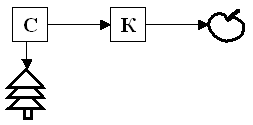 Примеры последовательности составления метафор детьмиМетафора про дождь. Дождь капает, как слезы (сравнение с объектом). Дождь идет из туч (находится место расположения объекта). 
Слова для метафорической фразы: "слезы туч". Метафорические фразы: "Осенью тучи часто льют свои слезы", "Слезы туч были очень грустными и холодными". Метафора про закат. Закат пылает как костер (сравнение с объектом). Закат находится на вечернем небе (место расположения объекта). 
Словосочетание: "костер вечернего неба". Метафорическая фраза: "За лесом пылал костер вечернего неба". Процесс обучения будет успешным, если воспитатель после составления фраз возвращается к модели и просит детей проговорить правила их составления. Не обязательно называть детям термин "метафора". Скорее всего, для детей это будут загадочные фразы или посланцы Королевы Красивой Речи. Для успешного развития у детей выразительности речи педагогам рекомендуется проводить с ними игры и творческие задания. Игры и творческие задания для развития выразительности речиНазвание игры, цель Методические рекомендации«Цепочка». Учить детей выделять признаки объектов. Ведущий показывает ребенку картинку с изображением объекта, он называет его. Затем картинка передается другому ребенку. Он должен назвать один из признаков объекта и передать картинку следующему. Нужно назвать как можно больше признаков и не повториться. Рекомендуется с младшего возраста.«Угадай по описанию». Учить детей по описанию определять объект. Ведущий показывает картинку с изображенным объектом только одному из детей. Ребенок описывает объект (не называя его) так, чтобы остальные играющие догадались, о чем идет речь. Правило: ведущий описывает объект, следуя от общего к частному. «Выбери признак, который есть у других объектов» Учить детей выделять характерные и специфичные значения признаков объекта.Ведущий называет объект. Играющие называют значения признаков этого объекта. Из перечисленного ряда выбирают одно характерное и одно специфичное значение (очки круглые, солнечные). Рекомендуется со среднего возраста.«Я назову признак, а вы перечислите его значения». Учить детей подбирать разные значения одному признаку. Ведущий называет какой-либо признак (цвет). Дети должны назвать как можно больше значений этого признака (цвет бывает черный, радужный и т.д.). В старшем дошкольном возрасте воспитатель называет какое-либо значение признака, а дети угадывают признак (светящийся - светящимся бывает цвет; холодным бывает температура вещества). Проводится со среднего возраста с последующим усложнением.«Что (кто) делает так же?» Учить детей выявлять признаки объекта (функция, части). Учить составлять загадки по моделям «Как…, но не…», «Какой… - что та кое же у другого объекта», «Что делает так же?»Ведущий называет объект. Дети выделяют его действия. Предлагается перечислить объекты, у которых названное действие ярко выражено. ПР: 
- Воробей что делает? 
- Прыгает, как кузнечик, суетится, как мышь. 
Из предложенных вариантов составляется текст загадки: «Прыгает, но не кузнечик, суетится, но не мышка». Проводится со среднего возраста.